Управление образования администрации г. ВладимираМуниципальное бюджетное дошкольное образовательное учреждениег. Владимира «Центр развития ребенка - детский сад № 66»Материал к городскому конкурсу по безопасности дорожного движения Агитбригада «Шагая по дороге за улицей следи, и только там где нужно её переходи»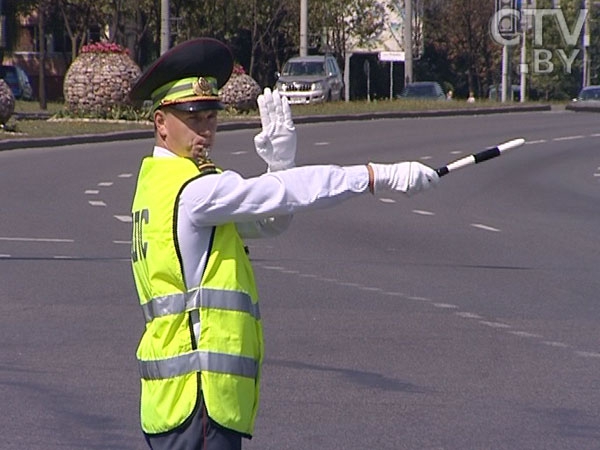                                 Составила и провела: музыкальный руководитель                                                                       Ланцова Надежда ВладимировнаВладимир, 2014Ведущий: Шагая по дороге, за улицей следиИ только там где можно ее переходи,Но если вдруг возникнет на улице беда!Сотрудник ДПС поможет нам всегда.Ход выступления:Выходит 1 постовой (звучит музыка из кинофильма «Пеппи длинный чулок»).Постовой 1:Настал планерки час.Я всех прошу собратьсяЗвучит марш, выходят и садятся все участники.Постовой 1: Все собрались? Фамилия ( ...) Где сегодня дежурили? Были ли аварийные ситуации? Где дежурит постовой?Постовой 2: На улице ты на посту,Не важно, в дождь или жару.Да, служба эта не легка,Но, как зато она нужна!Постовой 3: Ты первый кто следит за тем,Чтоб был порядок в мире сем.Ты целый день в заботе весь,Ты служишь просто в ППС. Постовой 1: Что нам поможет?Постовой 4: Город, в котором с тобой мы живемМожно по праву сравнить с букваремАзбукой  улиц, проспектов, дорогГород дает нам все время урокПостовой 5: Вот она азбука - над головойЗнаки развешаны вдоль мостовойАзбуку города помни всегда,Чтоб не случилась с тобою беда.Песня «Дорожный знак»Постовой 6: Чтобы не было беды,Чтобы стал порядок,Правила дорожныеНарушать не надо.Постовой 7: 
Здесь на посту в любое время 
Стоит знакомый постовой, 
Он управляет сразу всеми, 
Кто перед ним на мостовой.
Постовой  8: 
Никто на свете так не может 
Одним движением руки 
Остановить поток прохожих 
И пропустить грузовики.
Танец   «Инспектора  ДПС»Девочка 1: Посмотрите:
Постовой
Встал на нашей мостовой.
Быстро руку протянул,
Ловко палочкой взмахнул.
 Девочка 2: Вы видали,
Вы видали? —
Все машины сразу встали,
Дружно встали в три ряда
 И не едут никуда.
Постовой 9:Не волнуется народ,
Через улицу идет.
И стоит на мостовой, Как волшебник, постовой.
Все машины одному
Подчиняются ему.Все участники:Сотрудник службы постовой 
Дороги бережет, 
В любое время, в час любой 
Он спуску не дает 
Тем, кто нарушить норовит 
Дорожных правил свод. 
Пусть ППС благодарит 
За службу их народ!Постовой 10:На день осенний выпал праздник, 
Но солнцем в душу светит он, 
Виват, правопорядка стражи, В вас стержня два – Все участники:Честь и закон!